МБОУ «Перемская основная общеобразовательная школа»ПРИКАЗ          от «___» _________ 2016 г.                                                                                           № ____        «Об обучении        и проверке знаний        сотрудников и педагогов школы        по программе «Обучение мерам         пожарной безопасности работников          организаций» В соответствии с Планом основных мероприятий МБОУ «Перемская основная общеобразовательная школа» в области гражданской обороны, предупреждения и ликвидации чрезвычайных ситуаций, обеспечения пожарной безопасности и безопасности людей на водных объектах на 2016 год, для обеспечения  безопасных условий  в МБОУ «Перемская основная общеобразовательная школа»ПРИКАЗЫВАЮ:Создать комиссию по обучению и проверке знаний обслуживающего персонала и педагогического состава школы по программе «Обучение мерам пожарной безопасности работников организаций», утвержденной директором МБОУ «Перемская основная общеобразовательная школа»В состав комиссии включить:Председатель         и.о.директора школы     Е.И.Чобан;Члены комиссии:   и.о.заместителя дирекора по УВР  О.И.Бердникову                                 специалиста  по Охране труда           В.И.Лаврову         Вышеуказанной комиссии провести обучение и проверку знаний  обслуживающего персонала и педагогического состава школы по «Обучение мерам пожарной безопасности работников организаций» утвержденной  директором МБОУ «Перемская основная общеобразовательная школа»  Обучение провести в срок до 01.03.2016 г.Результаты обучения и проверки знаний обслуживающего персонала и педагогического состава школы, оформить протоколом соответствующей формы. Членам комиссии по проверке знаний ознакомиться с данным приказом под роспись.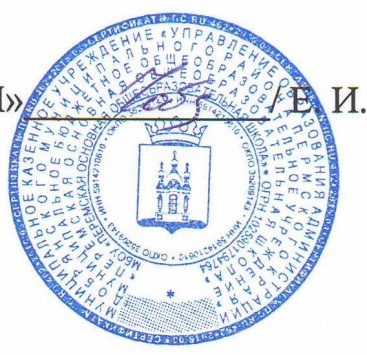                      И.О. Директора школы ___________Е.И.Чобан                       ПРОТОКОЛ № __3__Обучение мерам пожарной безопасности работников организаций___МБОУ «Перемская основная общеобразовательная школа»__"11" ___февраля___ 2016 г.В соответствии с приказом руководителя организации от "__" ___________  20__  г.  №  _____     комиссия в составе:Председателя: __и.одиректора школы                                         Е.И.Чобан___________________(Ф.И.О., должность)членов:________и.о.заместителя дирекора по УВР                   О.И.Бердникова  _____________(Ф.И.О., должность)_______________специалист  по Охране труда                         В.И.Лаврова      _______________(Ф.И.О., должность)провела обучение и проверку  знаний  сотрудников по ___________________________________________________________________________________________________________________(наименование программы обучения)Председатель комиссии _________________________________________________________________________________(Ф.И.О., подпись)Члены комиссии: _________________________________________________________________________________(Ф.И.О., подпись)№п/пФ.И.ОДолжностьДата РезультатобученияПодпись обучаемого1.учитель11.02.20162.учитель11.02.20163.учитель11.02.20164.учитель11.02.20165.учитель11.02.20166.учитель11.02.20167.учитель11.02.20168.учитель11.02.20169.учитель11.02.201610.учитель11.02.201611.учитель11.02.201612.учитель11.02.201613.учитель11.02.201614.учитель11.02.201615.учитель11.02.201616.учитель11.02.201617.учитель11.02.201618.учитель11.02.201619.учитель11.02.201620.учитель11.02.2016